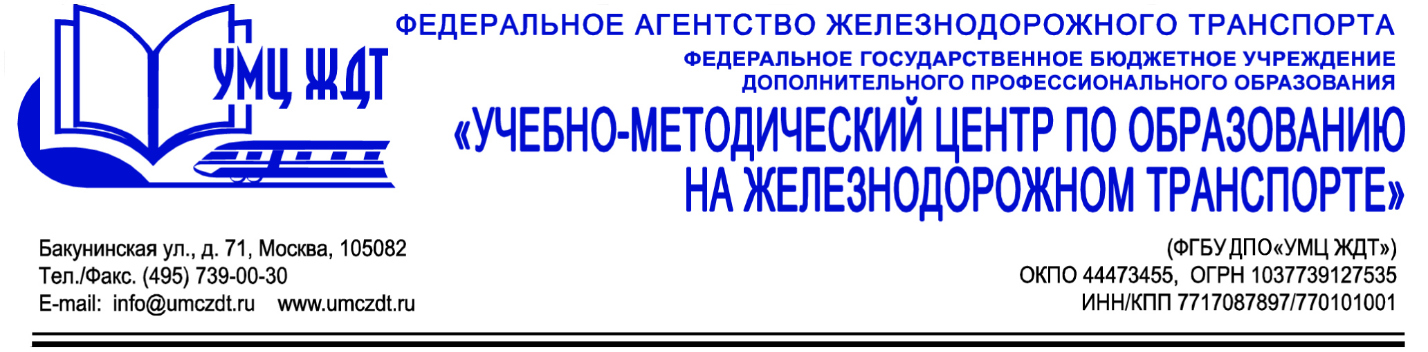 Учебный пландополнительная профессиональная программа (повышение квалификации) «Актуальные проблемы внедрения новых ФГОС СПО. Особенности и новые реальности»№ п/пНаименование разделаОбщая трудоемкость (час)1Раздел 1. Нормативно-правовое обеспечение внедрения новых ФГОС СПО242Раздел 2. Организация образовательного процесса в рамках внедрения новых ФГОС СПО163Раздел 3. Формирования структуры и содержания программ образовательной организации. Создания условий для реализации образовательных программ84Раздел 4. Порядок разработки учебных планов и программ145Раздел 5. Новые подходы к организации оценки результатов освоения образовательных программ8Итоговая аттестация2Итого 72